Publicado en Pamplona el 26/02/2019 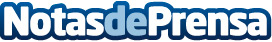 Navarra impulsa la instalación de desfibriladores en espacios públicosLa nueva regulación destaca la figura de 'primera persona interviniente', aquella que tiene mayor probabilidad de prestar la primera atención a personas en parada cardiorrespiratoria (policías locales, Policía Foral, Bomberos, Socorristas de piscinas etc.) y su función clave para salvar vidasDatos de contacto:Judit Hernández622 83 67 02Nota de prensa publicada en: https://www.notasdeprensa.es/navarra-impulsa-la-instalacion-de Categorias: Medicina Sociedad Navarra Recursos humanos http://www.notasdeprensa.es